Практическая работа по теме «Анализ информации. Система моделей поддержки принятия управленческих решений»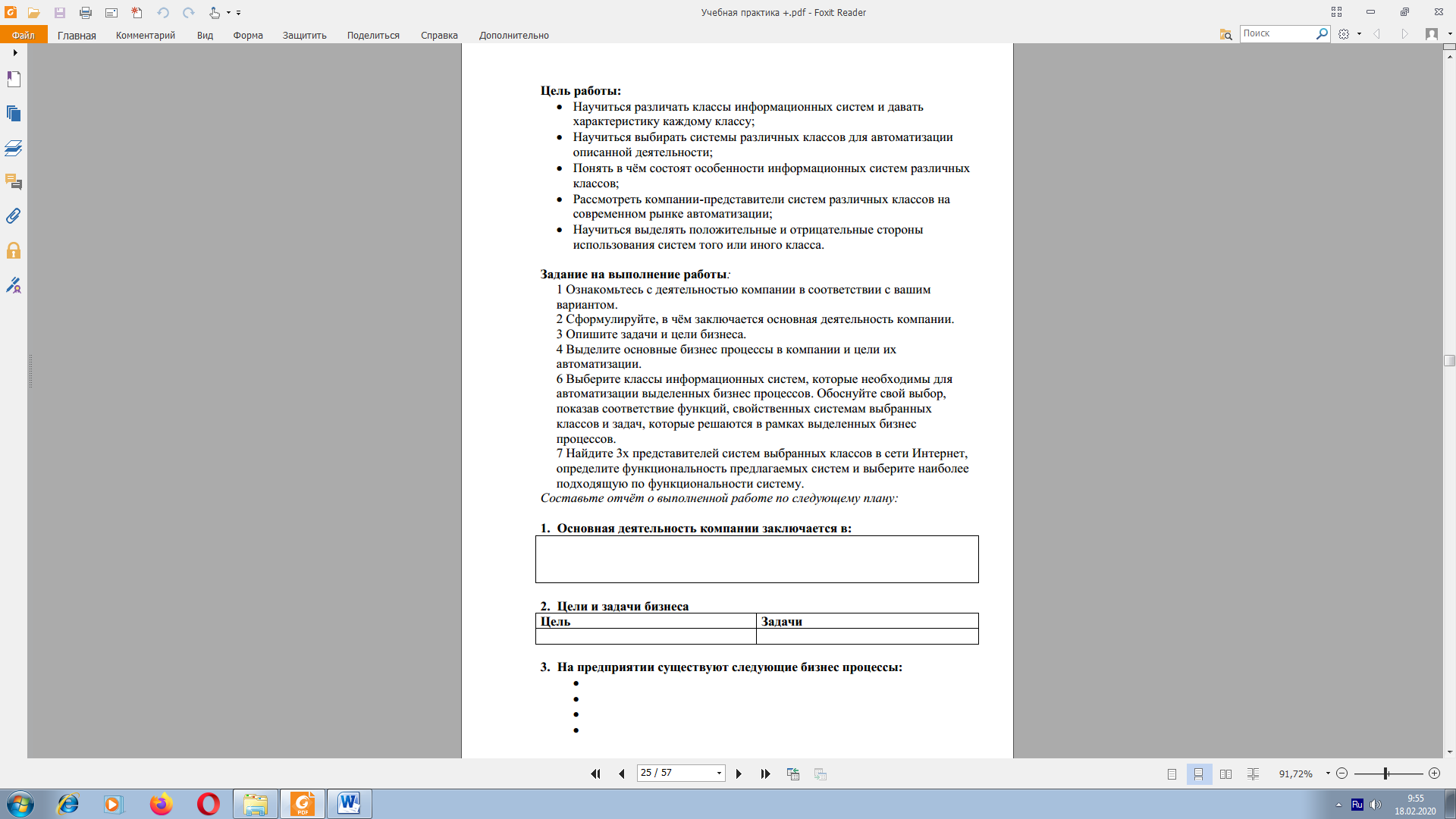 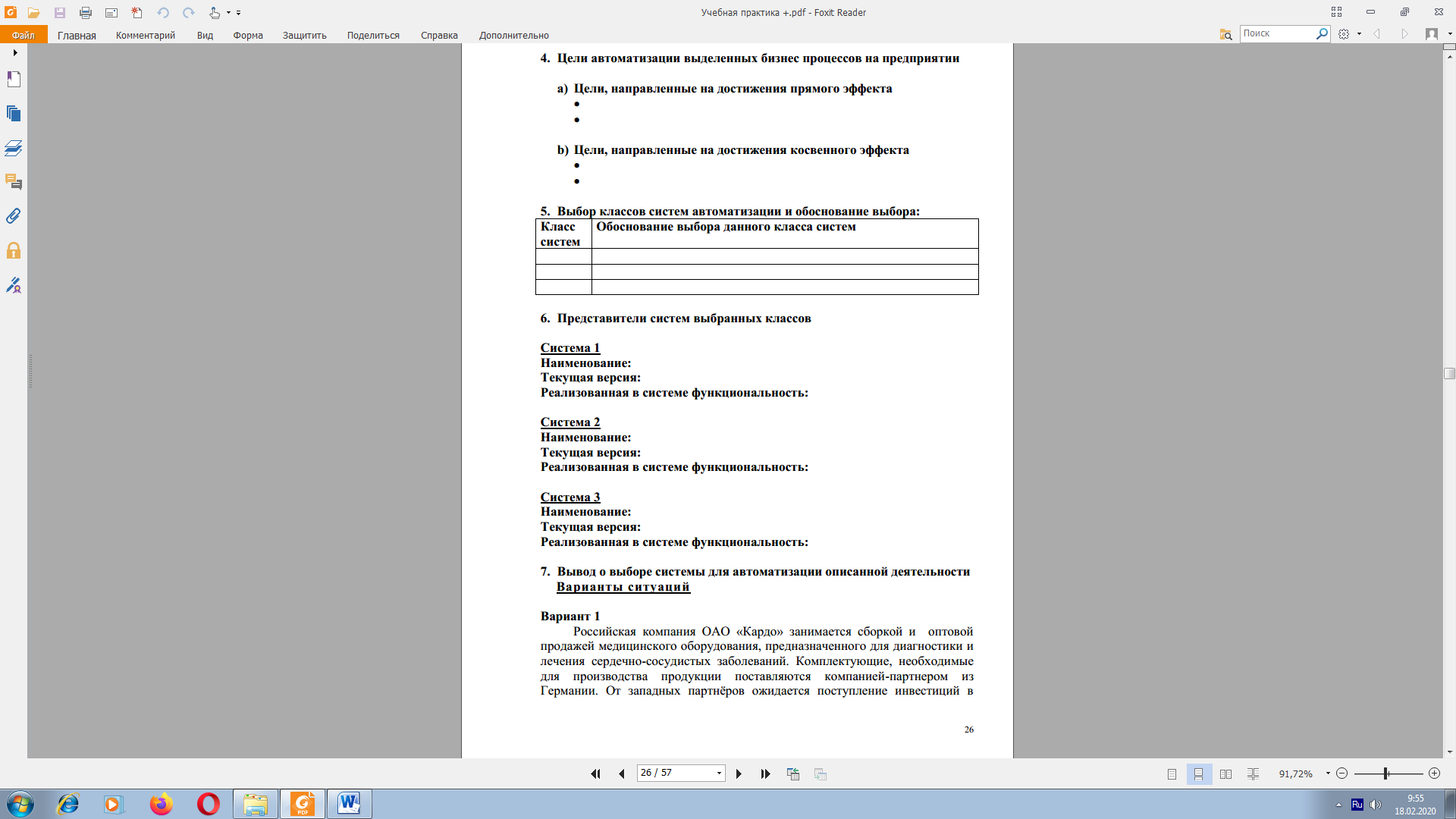 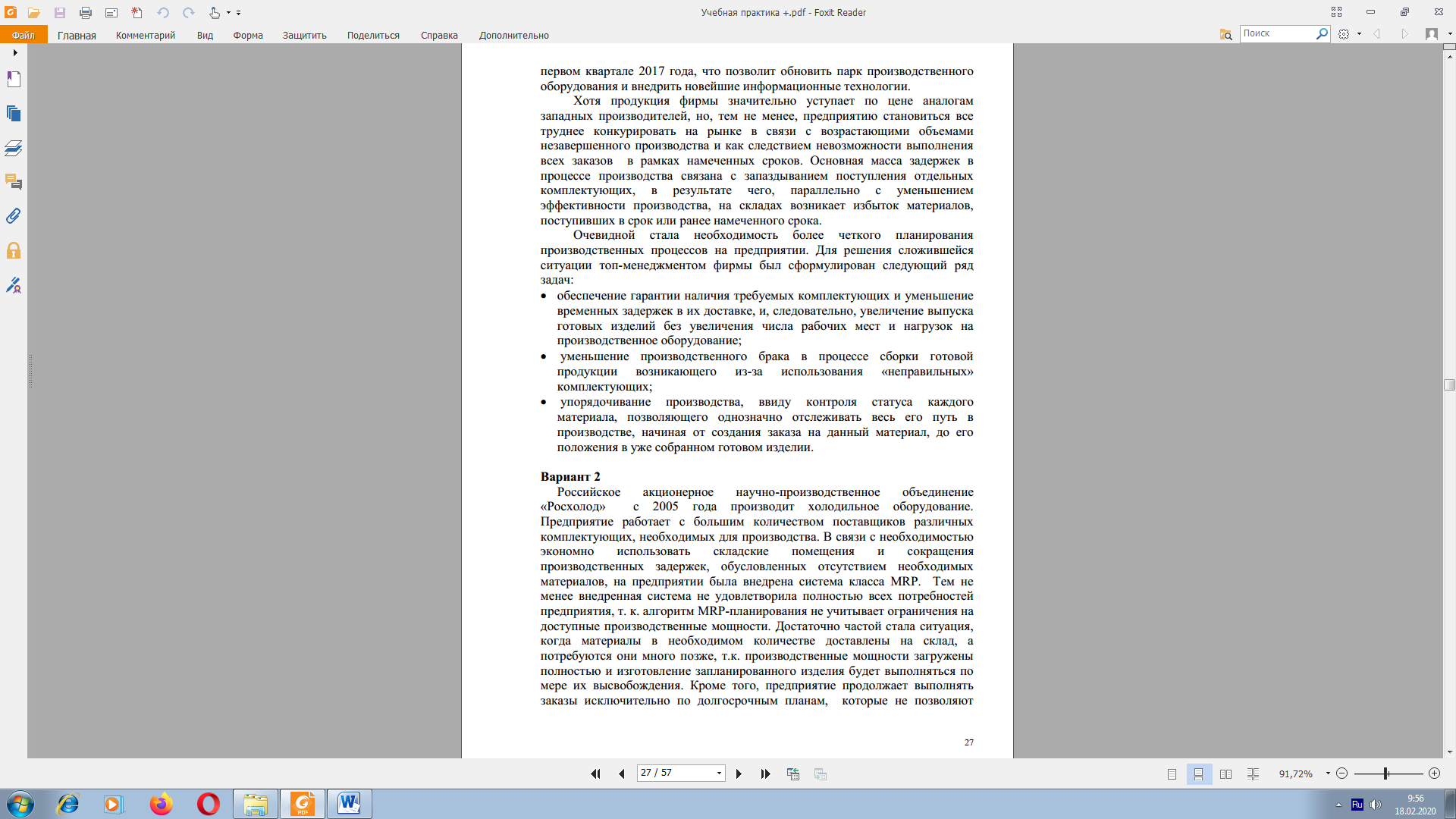 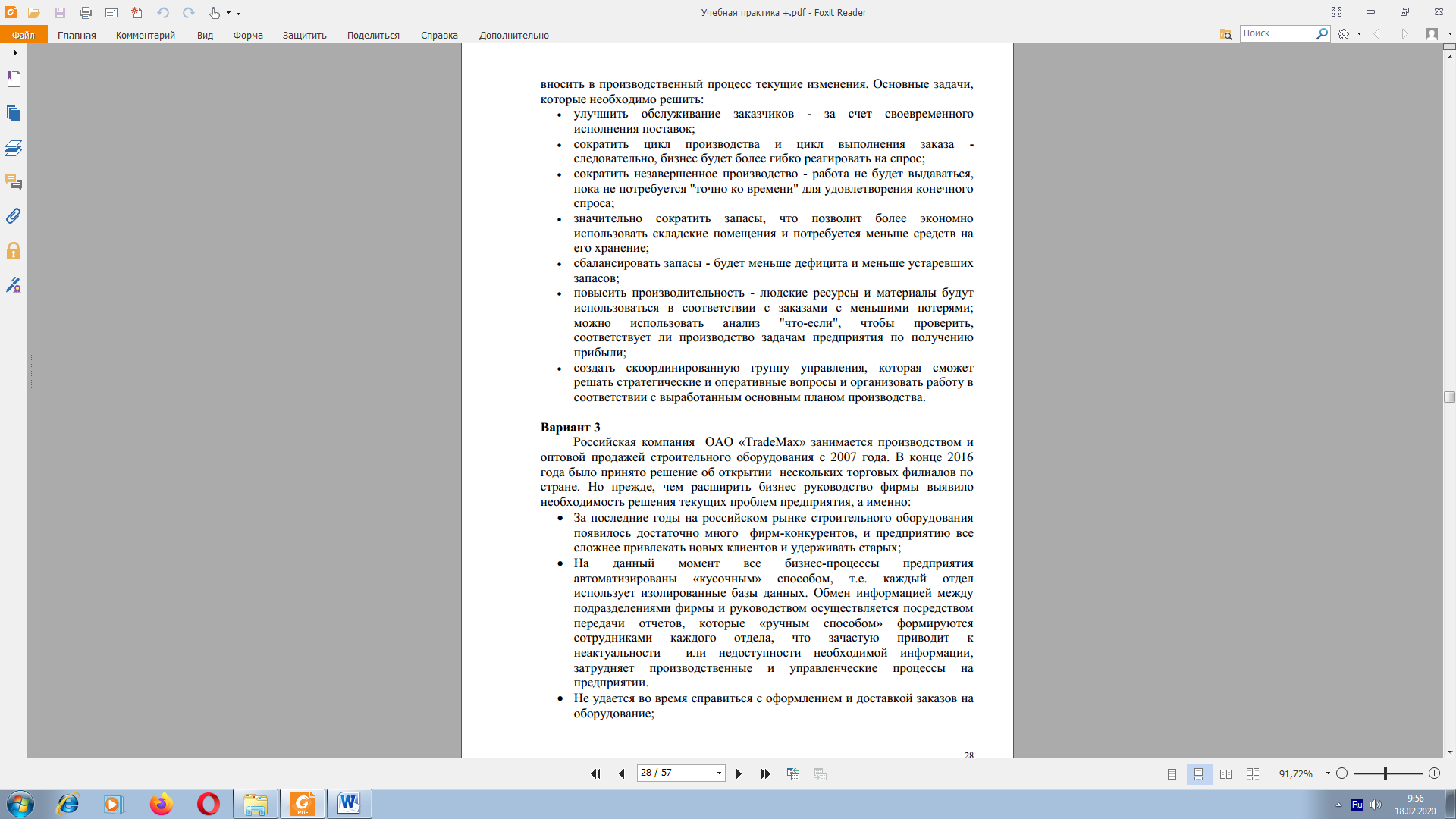 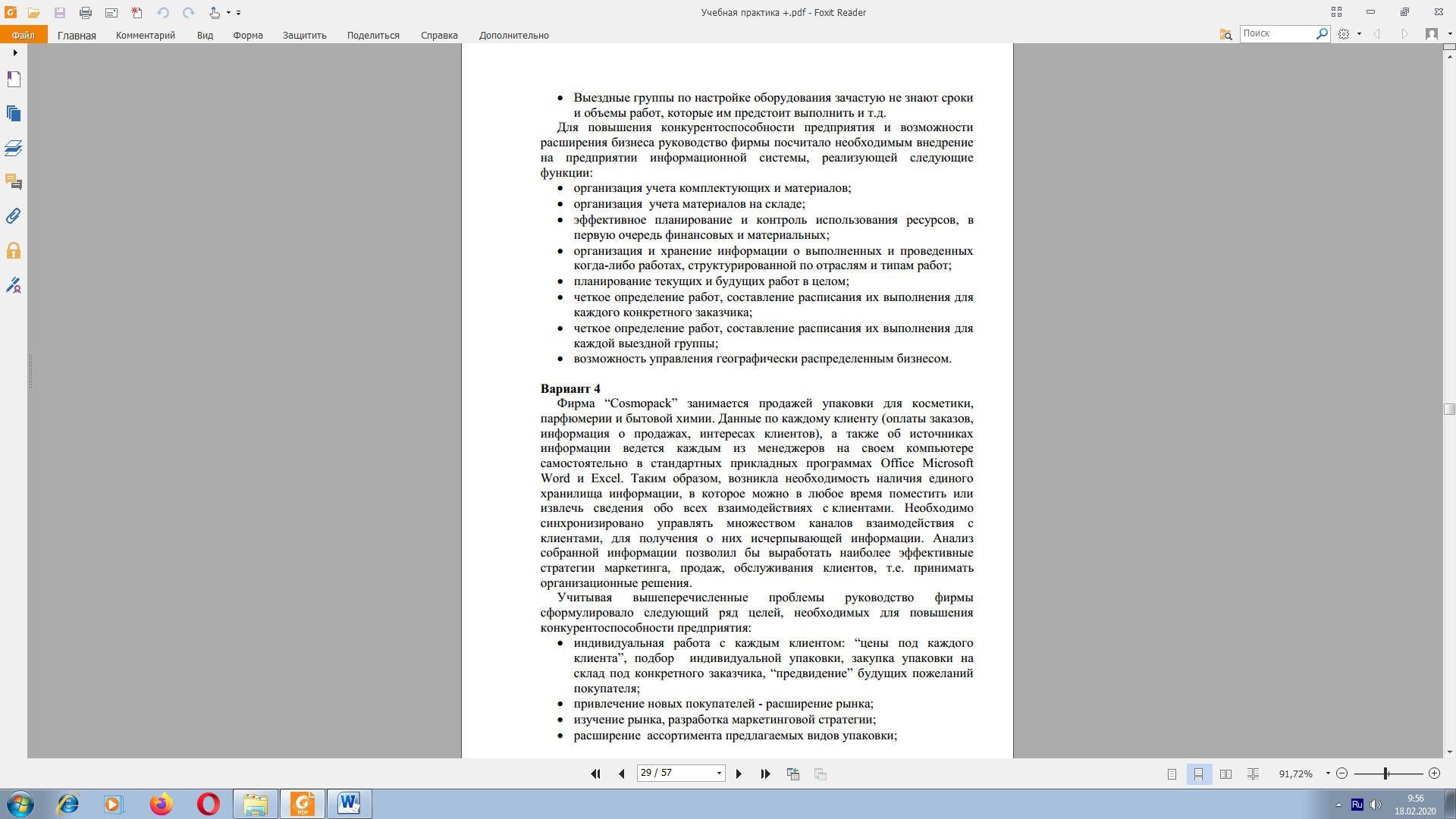 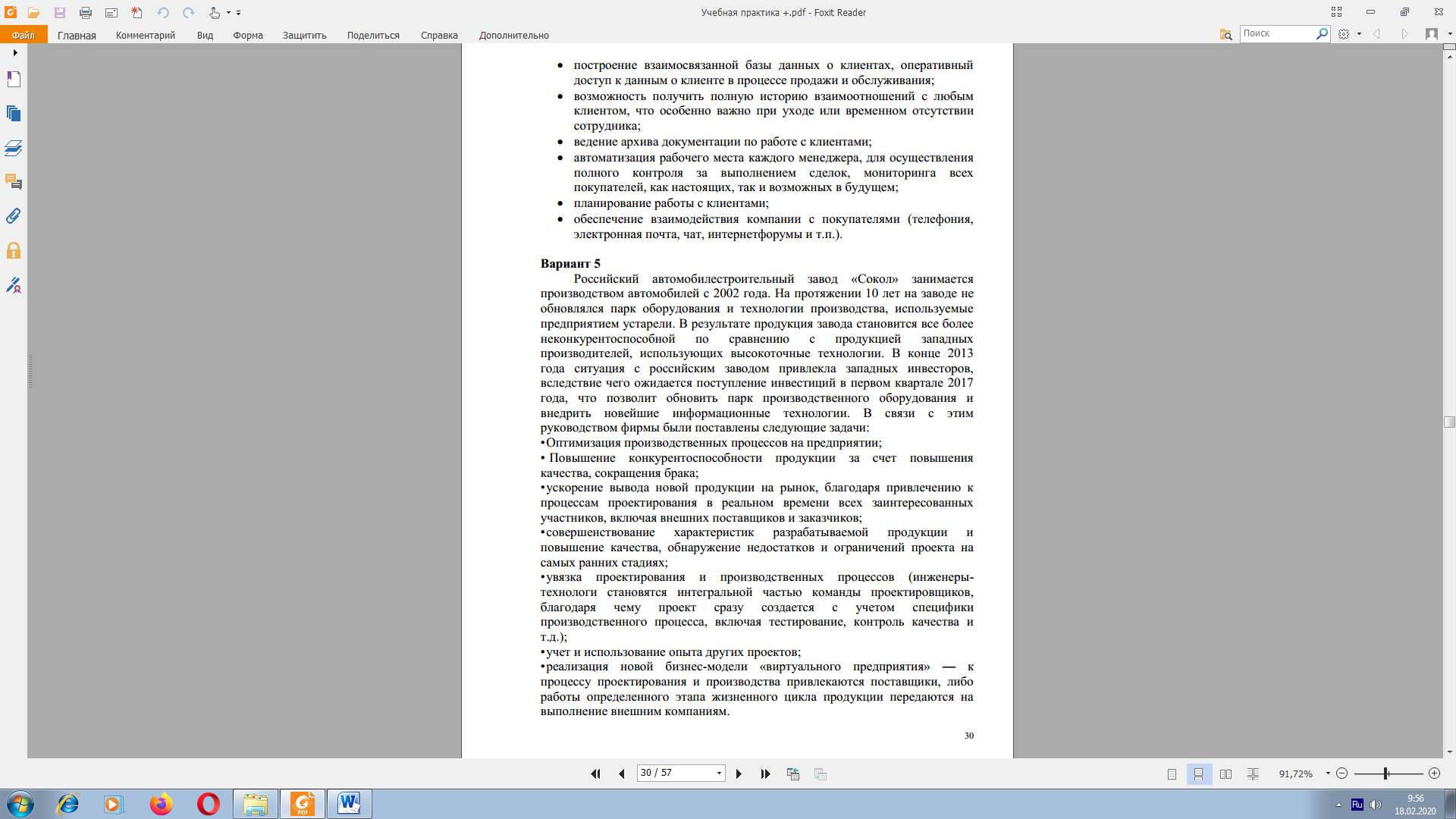 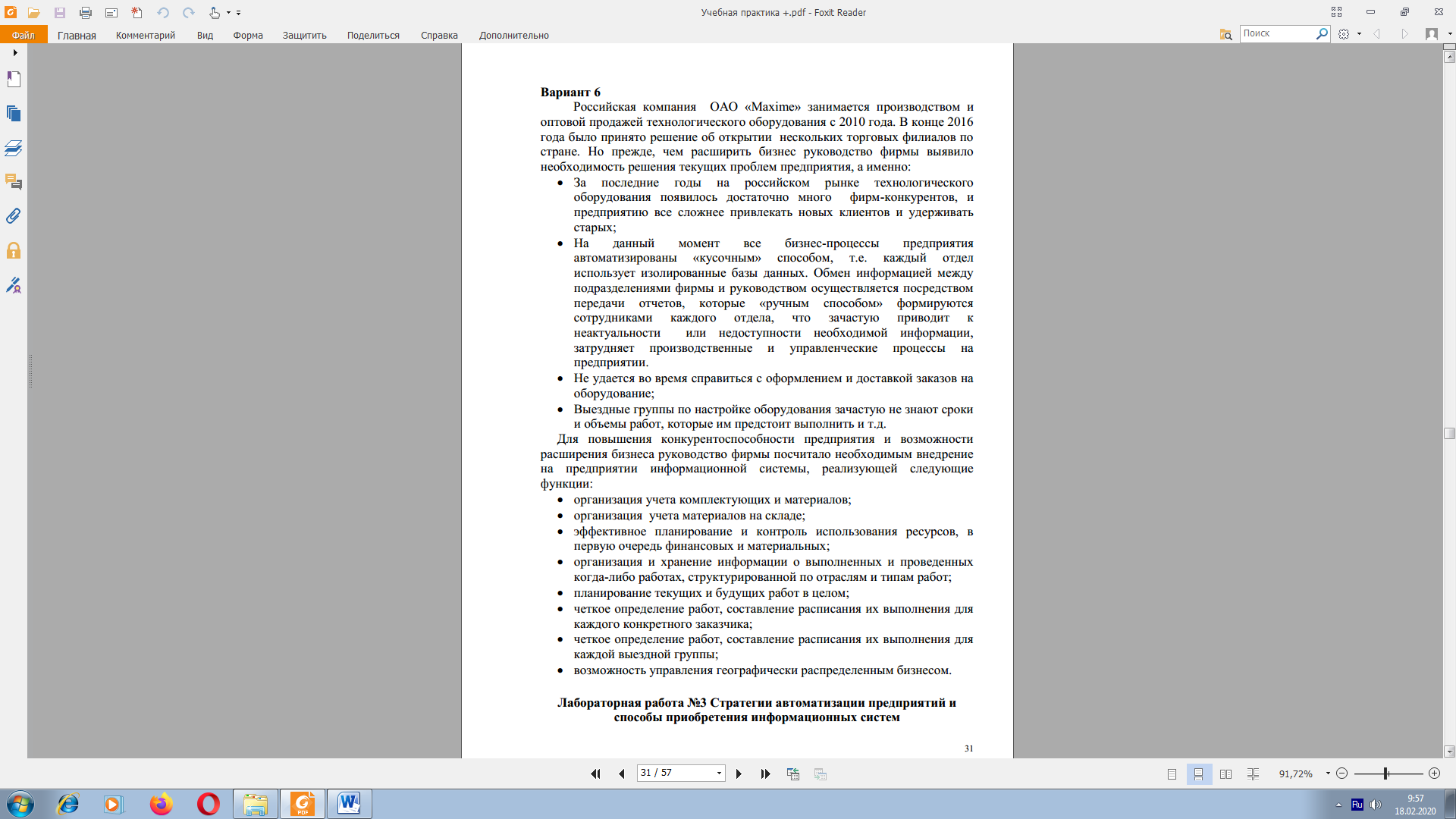 Контроллинг, группа ЭКФ 62-18, ОЗ ЭКФ 62-18Контроллинг, группа ЭКФ 62-18, ОЗ ЭКФ 62-18Контроллинг, группа ЭКФ 62-18, ОЗ ЭКФ 62-18Дата занятияВид занятия Ссылка на источник13.04.2020прТема. Анализ информации. Система моделей поддержки принятия управленческих решений1.Видеоматериал «Системы поддержки принятия решений»https://www.youtube.com/watch?v=pU4_LauqsTk
2. Практическое заданиеШляго, Н. Н.  Контроллинг : учебник и практикум для академического бакалавриата / Н. Н. Шляго. — Москва :Издательство Юрайт, 2019. — 277 с. — (Бакалавр. Академический курс. Модуль). — ISBN 978-5-9916-9030-0. — Текст : электронный // ЭБС Юрайт [сайт]. — URL: https://www.biblio-online.ru/bcode/434687 Контроллинг: теория и практика : учебник и практикум для академического бакалавриата / С. В. Осипов [и др.] ; под общей редакцией С. В. Осипова. — Москва :Издательство Юрайт, 2019. — 145 с. — (Бакалавр.Академический курс). — ISBN 978-5-534-08402-3. — Текст : электронный // ЭБС Юрайт [сайт]. — URL: https://www.biblio-online.ru/bcode/432956